Supplementary dataThe raw data can be found on https://doi.pangaea.de/10.1594/PANGAEA.920071.Table S . General information about the studied sediment cores.Table S . Data points obtained by X-ray fluorescence core scanning (XRF), CT core scanning (CT), digital photography (L*) and magnetic susceptibility scanning (MS) for each sediment facies.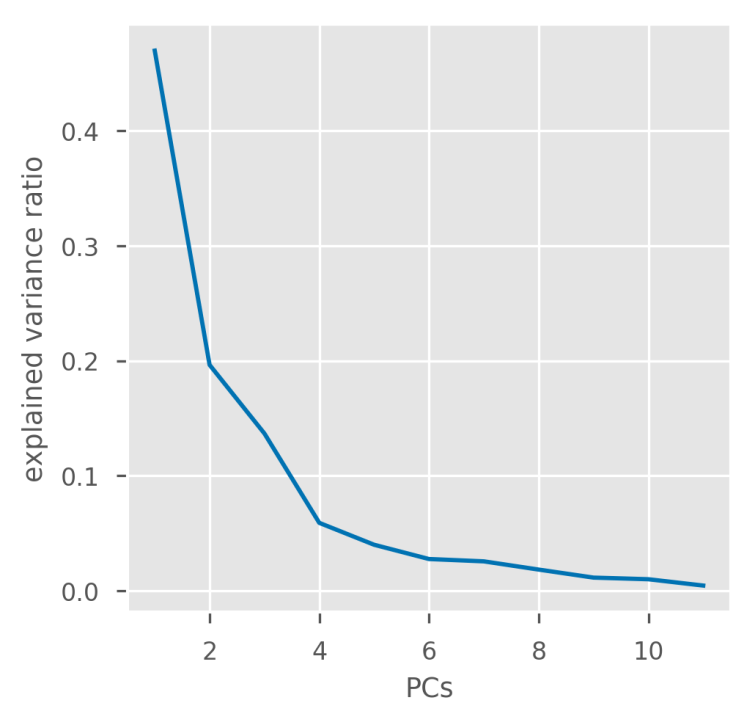 Fig. S. Scree plot of the explained variance ratio for each principal component (PC). 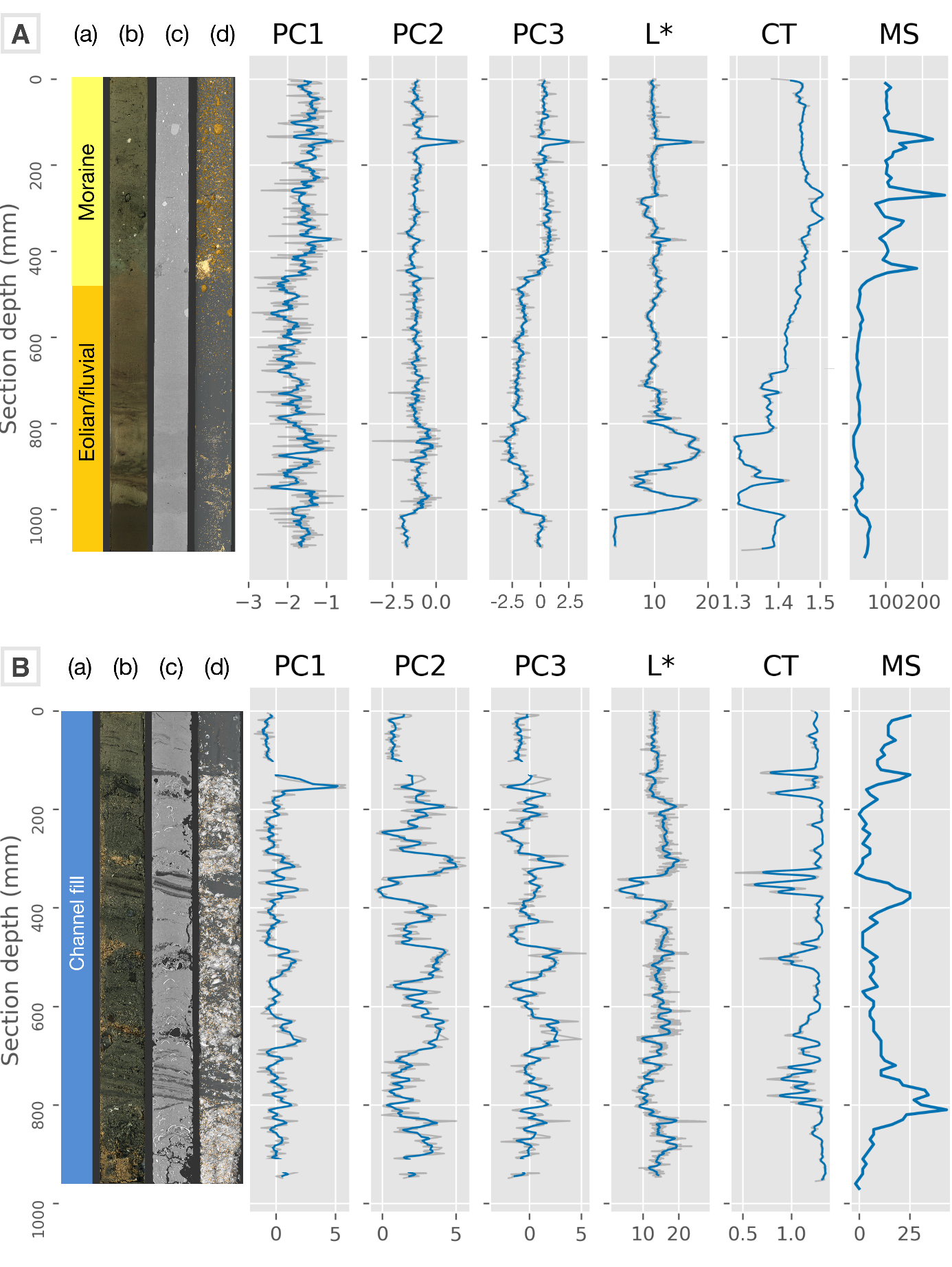 Fig. S. Core N72-2 (A) and N27-2 (B): Facies labels (a), digital photograph (b), radiograph (c), and sediment constituents (golden: high-density sediments and lithic clasts, peach: low-density sediments, white: shell (fragments) separated using CT data (d). Scores of PC1-PC3 (dimensionless) from elemental intensities, lightness (L*), ranging from 0 (black) to 100 (white), CT density (CT in 103 HU), and magnetic susceptibility (MS in 10-6 SI). Blue lines represent an 8 mm moving average, while grey lines represent raw data. No moving average is applied to MS.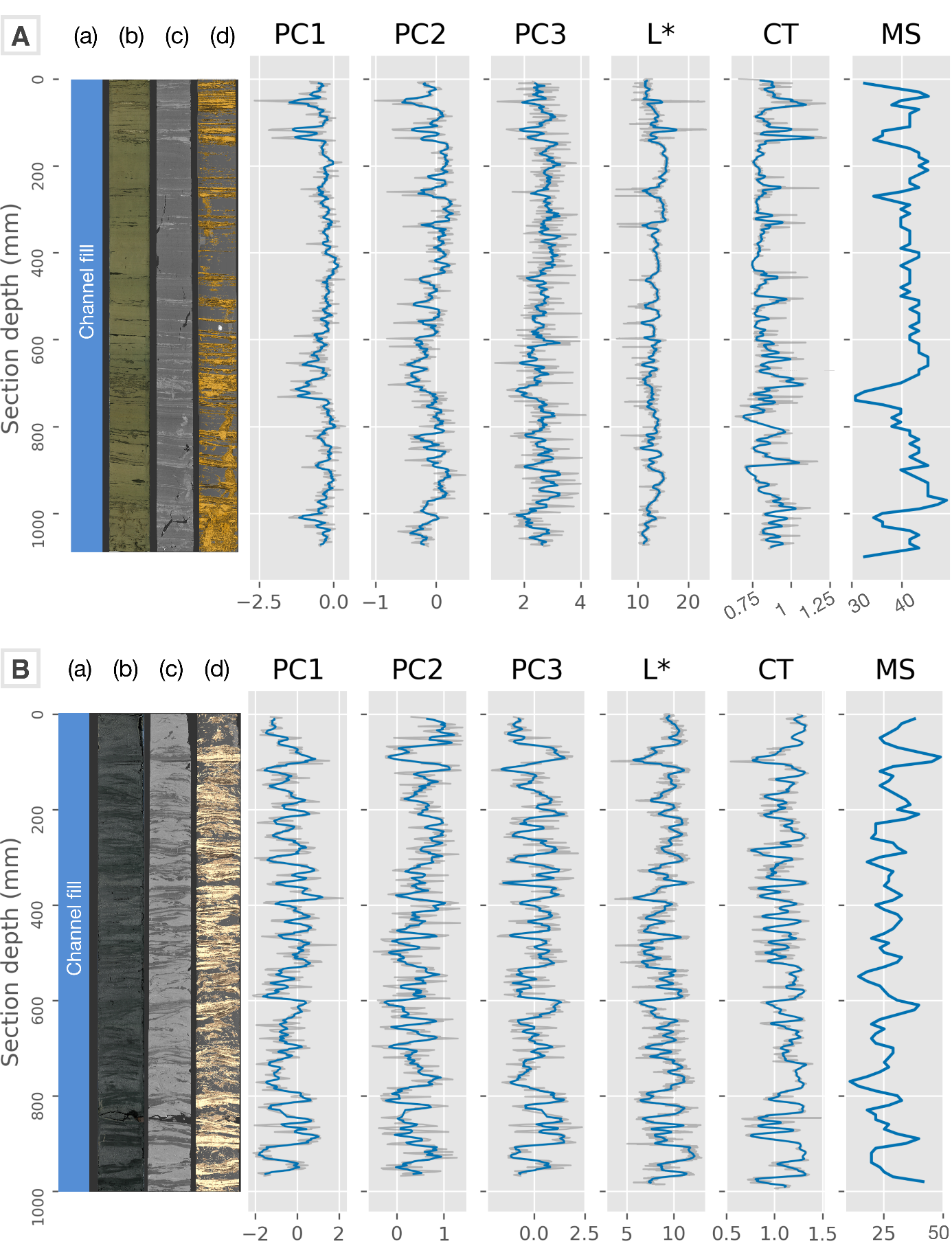 Fig. S. Core N59-1 (A) and N41-4 (B): Facies labels (a), digital photograph (b), radiograph (c), and sediment constituents (golden: high-density sediments and lithic clasts, peach: low-density sediments, white: shell fragments) separated using CT data (d). The sediment constituents (d) reveals the intercalated layer structures and bioturbations.  Scores of PC1-PC3 (dimensionless) from elemental intensities, lightness (L*), ranging from 0 (black) to 100 (white), CT density (CT in 103 HU), and magnetic susceptibility (MS in 10-6 SI). Blue represent an 8 mm moving average, while grey lines represent raw data. No moving average is applied to MS.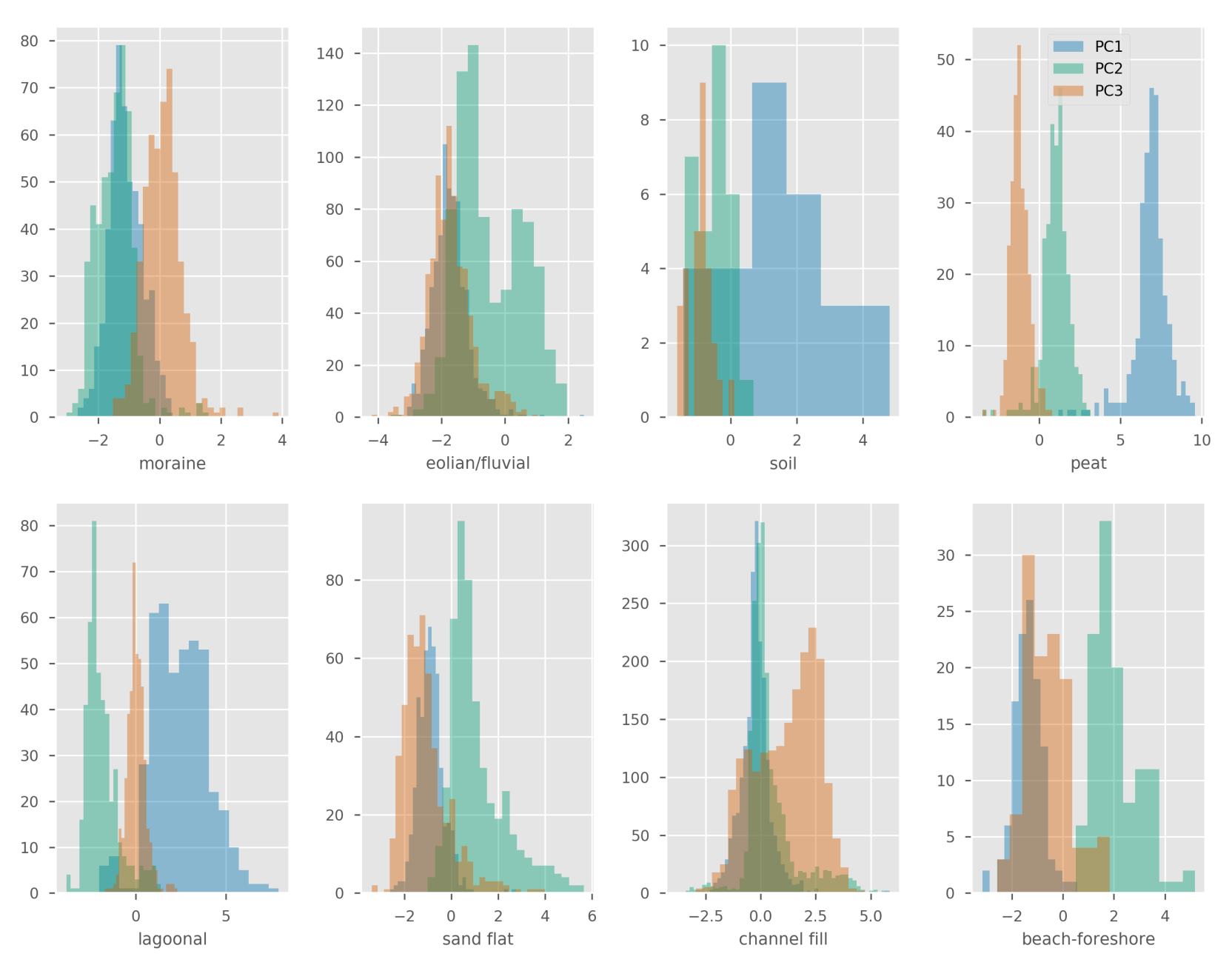 Fig. S. Histograms of PC1 to PC3 scores for each facies. X-axis stands for the score value and y-axis shows the count.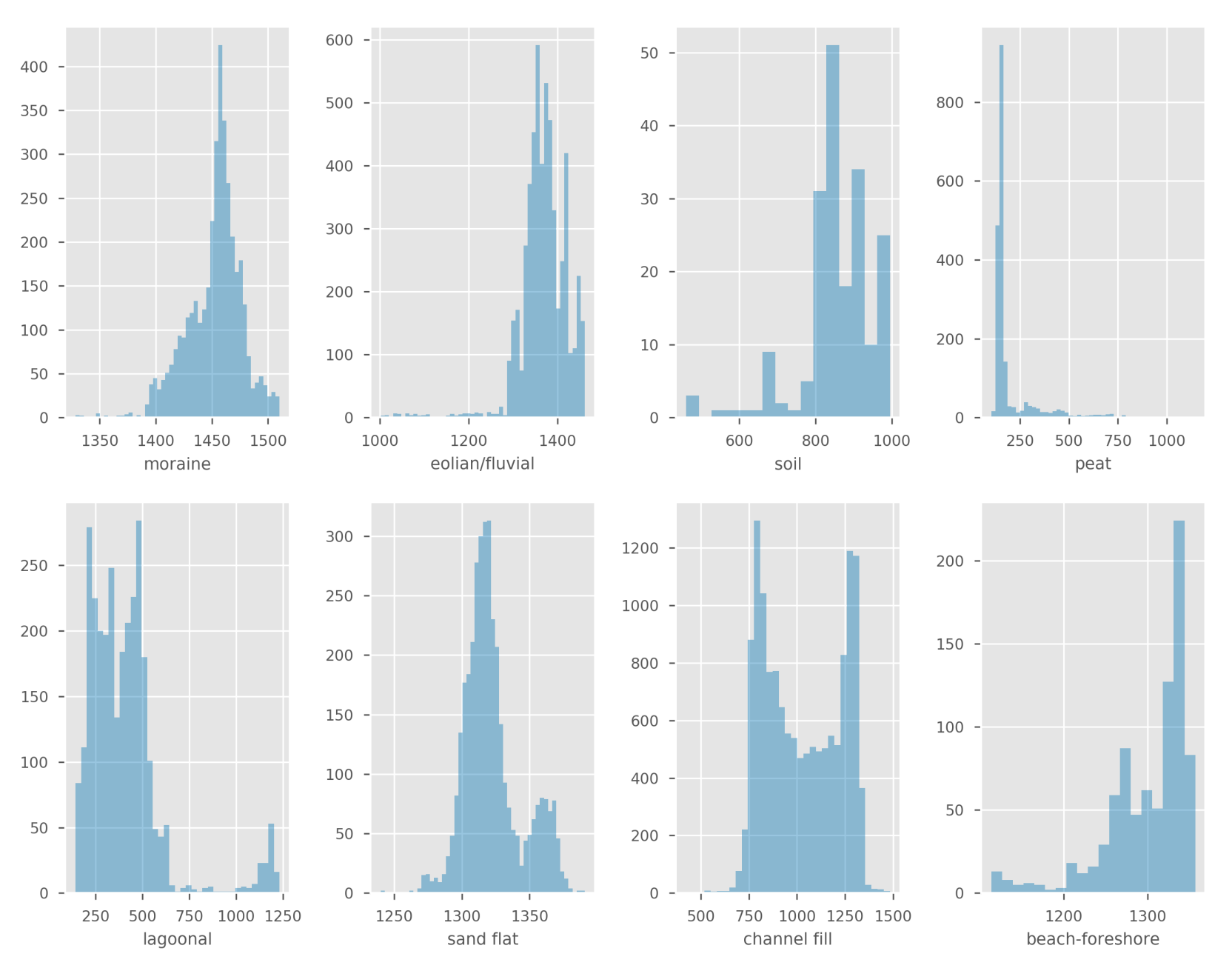 Fig. S. Histogram of CT-density values for each facies. X-axis stands for the CT-density value (HU) and y-axis shows the count.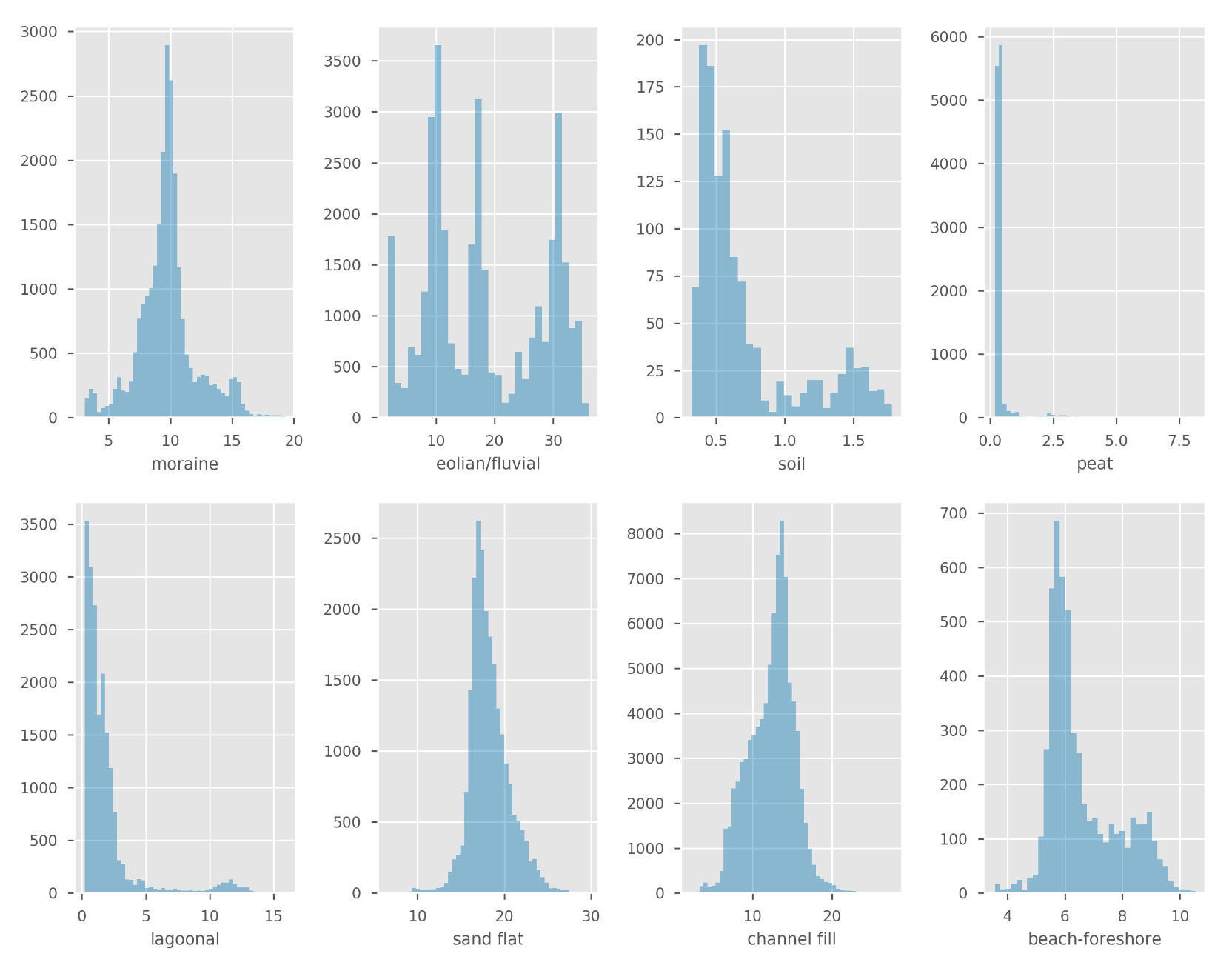 Fig. S. Histogram of L* values for each facies. X-axis stands for the L* value and y-axis shows the count.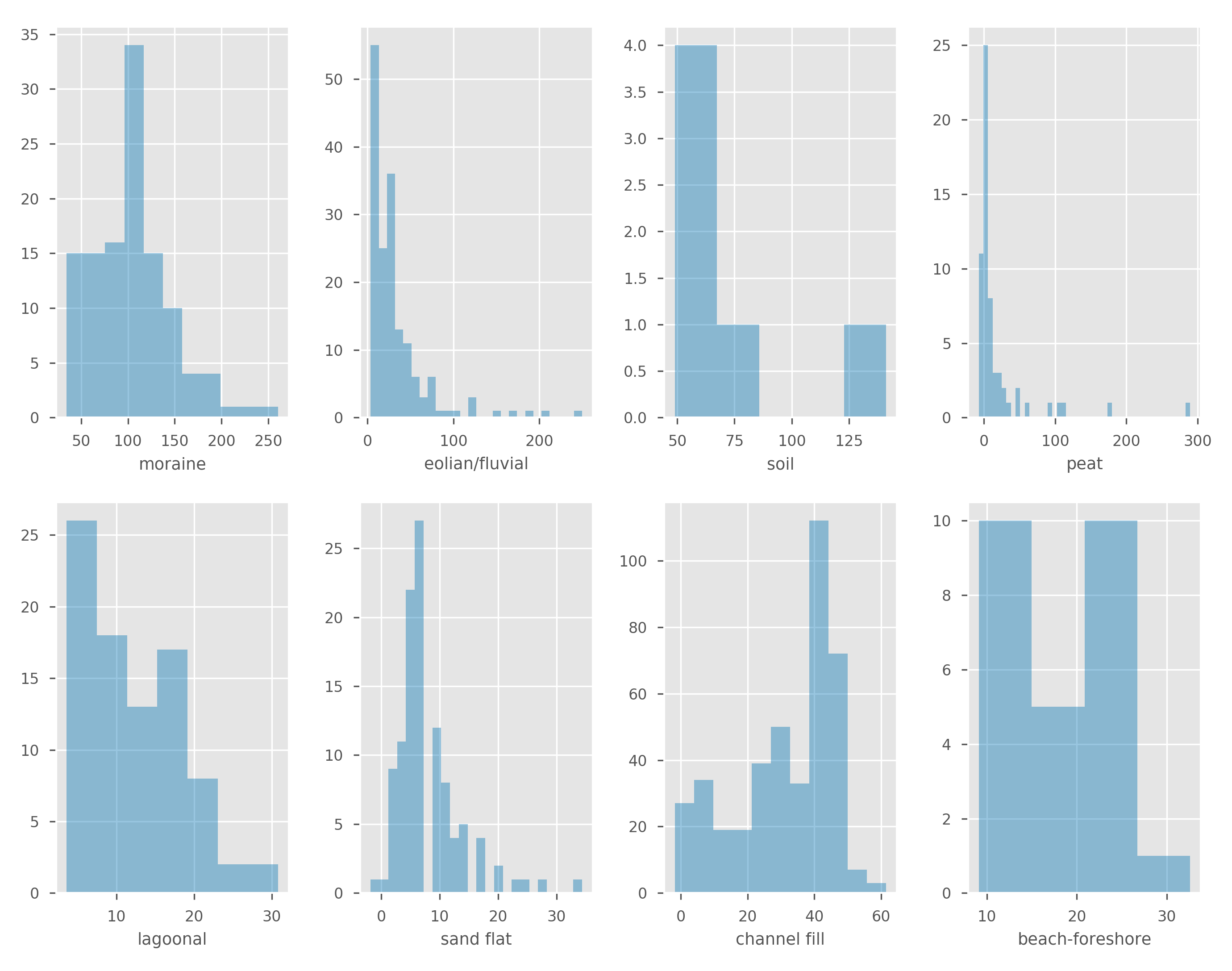 Fig. S. Histogram of MS values for each facies. X-axis stands for the MS value (10-6 SI) and y-axis shows the count.